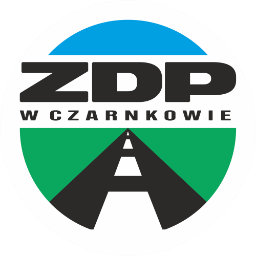 Czarnków dnia 20.07.2022 r. r.ZDP-2.2410.11.2022	Dotyczy: postępowania „Przebudowa mostu nr 13/30005593 w ciągu drogi powiatowej nr 1337P miejscowości Mężyk.”Na podstawie art. 286 ust. 1 i 3 ustawy z dnia 11 września 2019 r. – Prawo zamówień publicznych (Dz. U. z 2022 r., poz. 1129 z późn. zm.) Zamawiający Zarząd Dróg Powiatowych w Czarnkowie informuje, że zmienia treść SWZ w następujący sposób:Zmiany:SWZ  - otrzymuje brzmienie:TERMIN WYKONANIA ZAMÓWIENIA9 miesięcy od dnia podpisania umowy. Załącznik nr 1 do SWZ otrzymuje treść jak w załączeniu. Postanowienia umowy – otrzymuje brzmienie:§ 2Termin realizacjiStrony ustalają następujące terminy:Termin wykonania zamówienia:  9 miesięcy od dnia podpisania umowy.W związku z ww. dokonaną zmianą SWZ i Postanowień umowy, Zamawiający przedłuża termin składania i otwarcia ofert na: Termin składania ofert do 29 lipca 2022 r. godz. 10.00Termin otwarcia ofert to 29 lipca 2022 r., godz. 10.10W związku z powyższym ulega zmianie termin związania ofertą na:Termin związania ofertą to 27 sierpnia 2022 r.Mając powyższe na uwadze Zamawiający zmienia treść SWZ w Rozdziale VI, Rozdziale IX pkt 1, Rozdziale XI pkt 1, Rozdziale XII pkt 1 i w § 2 załącznika nr 1 do SWZ Postanowienia umowy.Jednocześnie w związku z powyższymi zmianami Zamawiający dokonuje odpowiednio zmiany ogłoszenia o zamówieniu.Otrzymują:1. Platforma Zakupowa2. a/a.